ČETVRTAK, 10.6.2021. MATEMATIKA-AK,KH-PRSTIMA DODAVAJ I RAČUNAJ KOD ZBRAJANJA. NIKAKO NE KORISTI MOBITEL U RAČUNANJU.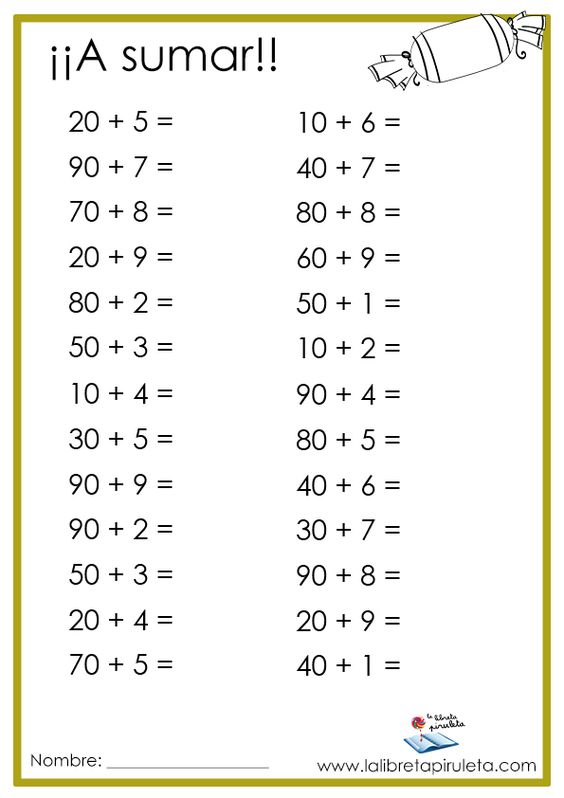 